АДМИНИСТРАЦИЯЗАКРЫТОГО АДМИНИСТРАТИВНО-ТЕРРИТОРИАЛЬНОГО ОБРАЗОВАНИЯ СОЛНЕЧНЫЙПОСТАНОВЛЕНИЕО ВНЕСЕНИИ ИЗМЕНЕНИЙ В МУНИЦИПАЛЬНУЮ ПРОГРАММУ ЗАТО СОЛНЕЧНЫЙ ТВЕРСКОЙ ОБЛАСТИ «УПРАВЛЕНИЕ ИМУЩЕСТВОМ И ЗЕМЕЛЬНЫМИ РЕСУРСАМИ ЗАТО СОЛНЕЧНЫЙ ТВЕРСКОЙ ОБЛАСТИ» НА 2022-2030 ГОДЫВ соответствии со статьей 179 Бюджетного кодекса Российской Федерации и Решением Думы ЗАТО Солнечный от 12.05.2016г. № 28-5 «Положение о бюджетном процессе в ЗАТО Солнечный Тверской области», администрация ЗАТО СолнечныйПОСТАНОВЛЯЕТ:Внести в муниципальную программу ЗАТО Солнечный Тверской области «Управление имуществом и земельными ресурсами ЗАТО Солнечный Тверской области» на 2022 - 2030 годы, утвержденную постановлением администрации ЗАТО Солнечный от 15.12.2022г. № 204 (далее – Программа), следующие изменения:в паспорте Программы:- слова «9 605,06 тыс. рублей» заменить словами «10 010,82 тыс. руб.»,- слова «2022 год – 1 309,90 тыс. руб., из них: подпрограмма 1 – 1 309,90 тыс. руб.;» заменить словами «2022 год – 1 715,66 тыс. руб., из них: подпрограмма 1 – 1 715,66 тыс. руб.;»;приложение 1 к Программе изложить в новой редакции согласно приложению 1 к настоящему постановлению.Настоящее Постановление вступает в силу с даты подписания и подлежит размещению на сайте администрации ЗАТО Солнечный.Глава ЗАТО Солнечный								В.А. Петров02.11.2022ЗАТО Солнечный№ 179Приложение № 1
к Постановлению администрации ЗАТО Солнечный
от 02.11.2022 № 179Приложение № 1
к Постановлению администрации ЗАТО Солнечный
от 02.11.2022 № 179Приложение № 1
к Постановлению администрации ЗАТО Солнечный
от 02.11.2022 № 179Приложение № 1
к Постановлению администрации ЗАТО Солнечный
от 02.11.2022 № 179Приложение № 1
к Постановлению администрации ЗАТО Солнечный
от 02.11.2022 № 179Приложение № 1
к Постановлению администрации ЗАТО Солнечный
от 02.11.2022 № 179Характеристика муниципальной программы ЗАТО Солнечный Тверской области
"Управление имуществом и земельными ресурсами ЗАТО Солнечный"
на 2022-2030 годыХарактеристика муниципальной программы ЗАТО Солнечный Тверской области
"Управление имуществом и земельными ресурсами ЗАТО Солнечный"
на 2022-2030 годыХарактеристика муниципальной программы ЗАТО Солнечный Тверской области
"Управление имуществом и земельными ресурсами ЗАТО Солнечный"
на 2022-2030 годыХарактеристика муниципальной программы ЗАТО Солнечный Тверской области
"Управление имуществом и земельными ресурсами ЗАТО Солнечный"
на 2022-2030 годыХарактеристика муниципальной программы ЗАТО Солнечный Тверской области
"Управление имуществом и земельными ресурсами ЗАТО Солнечный"
на 2022-2030 годыХарактеристика муниципальной программы ЗАТО Солнечный Тверской области
"Управление имуществом и земельными ресурсами ЗАТО Солнечный"
на 2022-2030 годыХарактеристика муниципальной программы ЗАТО Солнечный Тверской области
"Управление имуществом и земельными ресурсами ЗАТО Солнечный"
на 2022-2030 годыХарактеристика муниципальной программы ЗАТО Солнечный Тверской области
"Управление имуществом и земельными ресурсами ЗАТО Солнечный"
на 2022-2030 годыХарактеристика муниципальной программы ЗАТО Солнечный Тверской области
"Управление имуществом и земельными ресурсами ЗАТО Солнечный"
на 2022-2030 годыХарактеристика муниципальной программы ЗАТО Солнечный Тверской области
"Управление имуществом и земельными ресурсами ЗАТО Солнечный"
на 2022-2030 годыХарактеристика муниципальной программы ЗАТО Солнечный Тверской области
"Управление имуществом и земельными ресурсами ЗАТО Солнечный"
на 2022-2030 годыХарактеристика муниципальной программы ЗАТО Солнечный Тверской области
"Управление имуществом и земельными ресурсами ЗАТО Солнечный"
на 2022-2030 годыХарактеристика муниципальной программы ЗАТО Солнечный Тверской области
"Управление имуществом и земельными ресурсами ЗАТО Солнечный"
на 2022-2030 годыХарактеристика муниципальной программы ЗАТО Солнечный Тверской области
"Управление имуществом и земельными ресурсами ЗАТО Солнечный"
на 2022-2030 годыПринятые сокращения
1. Программа - муниципальная программа ЗАТО Солнечный;
2. Подпрограмма - подпрограмма муниципальной программы ЗАТО Солнечный
3. Код администратора программы - 001Принятые сокращения
1. Программа - муниципальная программа ЗАТО Солнечный;
2. Подпрограмма - подпрограмма муниципальной программы ЗАТО Солнечный
3. Код администратора программы - 001Принятые сокращения
1. Программа - муниципальная программа ЗАТО Солнечный;
2. Подпрограмма - подпрограмма муниципальной программы ЗАТО Солнечный
3. Код администратора программы - 001Принятые сокращения
1. Программа - муниципальная программа ЗАТО Солнечный;
2. Подпрограмма - подпрограмма муниципальной программы ЗАТО Солнечный
3. Код администратора программы - 001Принятые сокращения
1. Программа - муниципальная программа ЗАТО Солнечный;
2. Подпрограмма - подпрограмма муниципальной программы ЗАТО Солнечный
3. Код администратора программы - 001Принятые сокращения
1. Программа - муниципальная программа ЗАТО Солнечный;
2. Подпрограмма - подпрограмма муниципальной программы ЗАТО Солнечный
3. Код администратора программы - 001Принятые сокращения
1. Программа - муниципальная программа ЗАТО Солнечный;
2. Подпрограмма - подпрограмма муниципальной программы ЗАТО Солнечный
3. Код администратора программы - 001Принятые сокращения
1. Программа - муниципальная программа ЗАТО Солнечный;
2. Подпрограмма - подпрограмма муниципальной программы ЗАТО Солнечный
3. Код администратора программы - 001Принятые сокращения
1. Программа - муниципальная программа ЗАТО Солнечный;
2. Подпрограмма - подпрограмма муниципальной программы ЗАТО Солнечный
3. Код администратора программы - 001Принятые сокращения
1. Программа - муниципальная программа ЗАТО Солнечный;
2. Подпрограмма - подпрограмма муниципальной программы ЗАТО Солнечный
3. Код администратора программы - 001Принятые сокращения
1. Программа - муниципальная программа ЗАТО Солнечный;
2. Подпрограмма - подпрограмма муниципальной программы ЗАТО Солнечный
3. Код администратора программы - 001Принятые сокращения
1. Программа - муниципальная программа ЗАТО Солнечный;
2. Подпрограмма - подпрограмма муниципальной программы ЗАТО Солнечный
3. Код администратора программы - 001Принятые сокращения
1. Программа - муниципальная программа ЗАТО Солнечный;
2. Подпрограмма - подпрограмма муниципальной программы ЗАТО Солнечный
3. Код администратора программы - 001Принятые сокращения
1. Программа - муниципальная программа ЗАТО Солнечный;
2. Подпрограмма - подпрограмма муниципальной программы ЗАТО Солнечный
3. Код администратора программы - 001Принятые сокращения
1. Программа - муниципальная программа ЗАТО Солнечный;
2. Подпрограмма - подпрограмма муниципальной программы ЗАТО Солнечный
3. Код администратора программы - 001Принятые сокращения
1. Программа - муниципальная программа ЗАТО Солнечный;
2. Подпрограмма - подпрограмма муниципальной программы ЗАТО Солнечный
3. Код администратора программы - 001Принятые сокращения
1. Программа - муниципальная программа ЗАТО Солнечный;
2. Подпрограмма - подпрограмма муниципальной программы ЗАТО Солнечный
3. Код администратора программы - 001Принятые сокращения
1. Программа - муниципальная программа ЗАТО Солнечный;
2. Подпрограмма - подпрограмма муниципальной программы ЗАТО Солнечный
3. Код администратора программы - 001Принятые сокращения
1. Программа - муниципальная программа ЗАТО Солнечный;
2. Подпрограмма - подпрограмма муниципальной программы ЗАТО Солнечный
3. Код администратора программы - 001Принятые сокращения
1. Программа - муниципальная программа ЗАТО Солнечный;
2. Подпрограмма - подпрограмма муниципальной программы ЗАТО Солнечный
3. Код администратора программы - 001Принятые сокращения
1. Программа - муниципальная программа ЗАТО Солнечный;
2. Подпрограмма - подпрограмма муниципальной программы ЗАТО Солнечный
3. Код администратора программы - 001Принятые сокращения
1. Программа - муниципальная программа ЗАТО Солнечный;
2. Подпрограмма - подпрограмма муниципальной программы ЗАТО Солнечный
3. Код администратора программы - 001Принятые сокращения
1. Программа - муниципальная программа ЗАТО Солнечный;
2. Подпрограмма - подпрограмма муниципальной программы ЗАТО Солнечный
3. Код администратора программы - 001Принятые сокращения
1. Программа - муниципальная программа ЗАТО Солнечный;
2. Подпрограмма - подпрограмма муниципальной программы ЗАТО Солнечный
3. Код администратора программы - 001Принятые сокращения
1. Программа - муниципальная программа ЗАТО Солнечный;
2. Подпрограмма - подпрограмма муниципальной программы ЗАТО Солнечный
3. Код администратора программы - 001Принятые сокращения
1. Программа - муниципальная программа ЗАТО Солнечный;
2. Подпрограмма - подпрограмма муниципальной программы ЗАТО Солнечный
3. Код администратора программы - 001Принятые сокращения
1. Программа - муниципальная программа ЗАТО Солнечный;
2. Подпрограмма - подпрограмма муниципальной программы ЗАТО Солнечный
3. Код администратора программы - 001Принятые сокращения
1. Программа - муниципальная программа ЗАТО Солнечный;
2. Подпрограмма - подпрограмма муниципальной программы ЗАТО Солнечный
3. Код администратора программы - 001Коды бюджетной классификации Цели программы, подпрограммы, задачи подпрограммы, мероприятия подпрограммы, административные мероприятия и их показателиЕдиница измеренияГоды реализации программыГоды реализации программыГоды реализации программыГоды реализации программыГоды реализации программыГоды реализации программыГоды реализации программыГоды реализации программыГоды реализации программыЦелевое (суммарное) значение показателяЦелевое (суммарное) значение показателяРП, КЦСРЦели программы, подпрограммы, задачи подпрограммы, мероприятия подпрограммы, административные мероприятия и их показателиЕдиница измеренияГоды реализации программыГоды реализации программыГоды реализации программыГоды реализации программыГоды реализации программыГоды реализации программыГоды реализации программыГоды реализации программыГоды реализации программыЦелевое (суммарное) значение показателяЦелевое (суммарное) значение показателяРП, КЦСРЦели программы, подпрограммы, задачи подпрограммы, мероприятия подпрограммы, административные мероприятия и их показателиЕдиница измерения202220232024202520262027202820292030значениегод достижения12345678910111213140000 06 0 00 00000Программа, всего тыс. руб.1 715,661 036,901 036,901 036,901 036,901 036,901 036,901 036,901 036,9010 010,822030Цель программы «Повышение эффективности использования муниципального имущества ЗАТО Солнечный Тверской области на основе рыночных механизмов в земельно-имущественных отношениях»ххххххххххххПоказатель «Размер доходов от использования и реализации имущества, находящегося в муниципальной собственности ЗАТО Солнечный Тверской области, а также от использования земельных участков, государственная собственность на которые не разграничена»тыс. руб.654,1667,9682,4697,4713729,3746,2763,77826 436,0020300000 06 1 00 00000Подпрограмма 1 «Управление муниципальным имуществом ЗАТО Солнечный Тверской области»тыс. руб.1 715,661 036,901 036,901 036,901 036,901 036,901 036,901 036,901 036,9010 010,8220300000 06 1 01 00000Задача 1 «Эффективное использование и оптимизация состава муниципального имущества ЗАТО Солнечный Тверской области»тыс. руб.1 715,661 036,901 036,901 036,901 036,901 036,901 036,901 036,901 036,9010 010,822030Показатель 2 «Размер поступлений от использования имущества, находящегося в собственности ЗАТО Солнечный Тверской области» Тыс. руб.654,1667,9682,4697,4713729,3746,2763,77826 436,0020300000 06 1 01 20010Мероприятие 1.001. «Подготовка объектов муниципального имущества ЗАТО Солнечный Тверской области к приватизации, государственной регистрации права собственности, передаче в пользование третьим лицам»тыс. руб.80,000,000,000,000,000,000,000,000,0080,002022Показатель 1 «Количество подготовленных к приватизации объектов муниципального имущества"единиц0000000000хПоказатель 3 «Количество зарегистрированных прав муниципальной собственности ЗАТО Солнечный Тверской области» единиц800087532332030Административного мероприятия 1.002 «Приватизация муниципального имущества ЗАТО Солнечный Тверской области»да/нетнетнетнетнетнетнетнетнетнетххПоказатель 1 «Количество реализованных объектов"единиц0000000000х0000 06 1 01 20020Мероприятие 1.003 «Содержание и обслуживание казны ЗАТО Солнечный Тверской области»тыс. руб.1 465,661 036,901 036,901 036,901 036,901 036,901 036,901 036,901 036,909 760,822030Показатель 1 «Количество договоров на обслуживание объектов казны ЗАТО Солнечный Тверской области»шт.11111111110000 06 1 01 20030Мероприятие 1.004 Лесохозяйственный регламенттыс. руб.100,000,000,000,000,000,000,000,000,00100,002022Административное мероприятие 1.004 «Передача неиспользуемого имущества, составляющего казну ЗАТО Солнечный Тверской области, в пользование третьим лицам»да/нетдадададададададададахПоказатель 1 «Количество заключенных договоров аренды на нежилые помещения»шт.11111160000 06 1 01 S9002Мероприятие 1.005 Программа поддержки местных инициатив "Обустройство беговой дорожки с резиновым покрытием на территории ЗАТО Солнечный Тверской области (объект - стадион ДО ДЮСШ ЗАТО Солнечный)"тыс. руб.70,000,000,000,000,000,000,000,000,0070,0020220000 06 1 02 00000Задача 2 «Осуществление контроля за эффективным использованием муниципального имущества ЗАТО Солнечный Тверской области»  Тыс. руб.0,000,000,000,000,000,000,000,000,000,00хПоказатель «Количество поданных исков о взыскании задолженности по арендной плате»шт.0000000000хАдминистративное мероприятие 2.001 «Претензионно-исковая работа по взысканию задолженности по арендной плате»да/нетдададададададададаххПоказатель 1 «Количество направленных претензионных писем»шт.111111111620300000 06 2 00 00000Подпрограмма 2 «Управление земельными ресурсами ЗАТО Солнечный» Тыс. руб.0,000,000,000,000,000,000,000,000,000,00х0000 06 2 01 00000Задача 1 «Развитие инфраструктуры земельных ресурсов ЗАТО Солнечный Тверской области» тыс. руб.0,000,000,000,000,000,000,000,000,000,00хПоказатель 1 «Общая площадь земельных участков, находящихся в муниципальной собственности ЗАТО Солнечный Тверской области»га6,977,27,47,67,87,8Административное мероприятие 1.001 «Регистрация права собственности ЗАТО Солнечный Тверской области на земельные участки»да/нетдададададададададада2030Показатель 1 «Количество зарегистрированных прав муниципальной собственности ЗАТО Солнечный Тверской области на земельные участки»шт.111111111122030Административное мероприятие 1.003 «Размещение информации о предоставлении земельных участков, государственная собственность на которые не разграничена, на территории ЗАТО Солнечный, в печатных средствах массовой информации и сети Интернет»Да/нетдададададададададаххПоказатель 1 «Количество размещенных извещений»единиц1111111228х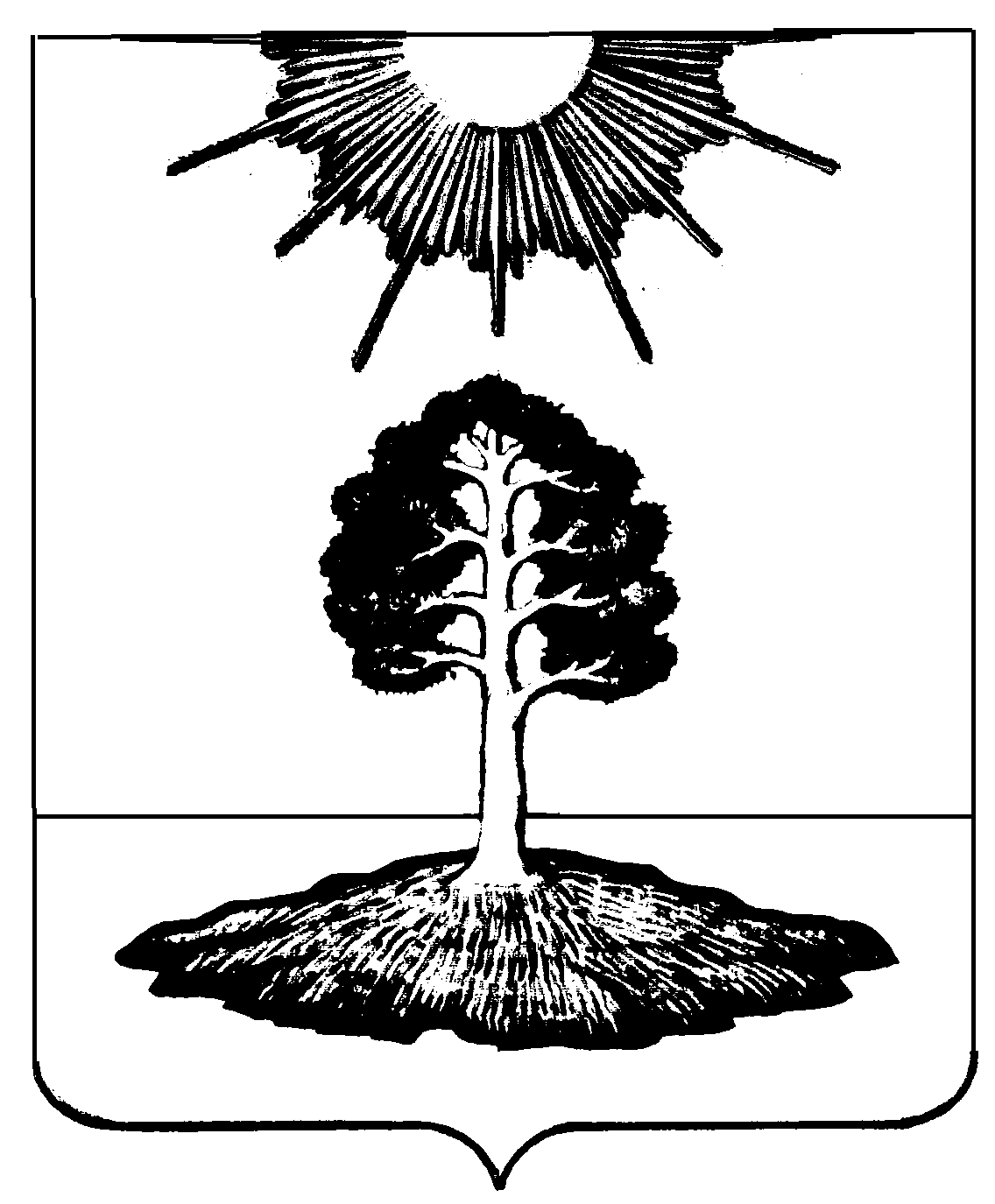 